◇地区大会登録料　会員お一人15,000円◇ご夫人・ご家族は7,000円　◇前年度地区大会（2018年10月28日）以降入会の新会員は10,000円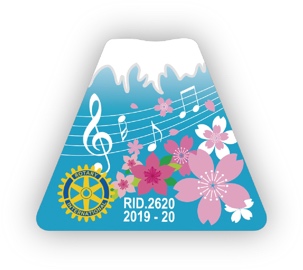 地区大会登録料・ＲＩ会長代理歓迎晩餐会等登録料について地区大会登録料ＲＩ会長代理ご夫妻歓迎晩餐会　　　　　　　ＲＩ会長代理ご夫妻歓迎晩餐会　　　　　　　エクスカーション(10/26)宿泊費宿泊費パストガバナーガバナーエレクトガバナーノミニー15,000円15,000円15,000円―本人負担本人負担パストガバナー夫人ガバナーエレクト夫人ガバナーノミニー夫人ガバナー補佐夫人地区役員夫人 7,000円10,000円10,000円3,000円本人負担本人負担ご家族7,000円―――本人負担本人負担ガバナー補佐15,000円15,000円15,000円―本人負担本人負担地区役員15,000円15,000円15,000円―本人負担本人負担クラブ会長クラブ幹事クラブ研修リーダー15,000 円15,000円15,000円―本人負担本人負担新会員　　　　　　（前年地区大会以降）10,000円―――本人負担本人負担関係団体ＲＩ会長代理歓迎晩餐会にパストガバナー、ガバナーエレクト、ガバナーノミニー、ガバナー補佐、地区委員会委員長・副委員長、次期地区幹事、次々期地区幹事の皆様はぜひご夫妻でのご出席をお願いいたします。またクラブ会長・幹事、クラブ 研修リーダーのご登録をお願いします。クラブ研修リーダーは1日目へのご登録をお願いします（地区指導者育成セミナー開催）。２． 本登録通知（8月中旬送付）後9月30日(月)までにお振り込み願います。ＲＩ会長代理歓迎晩餐会にパストガバナー、ガバナーエレクト、ガバナーノミニー、ガバナー補佐、地区委員会委員長・副委員長、次期地区幹事、次々期地区幹事の皆様はぜひご夫妻でのご出席をお願いいたします。またクラブ会長・幹事、クラブ 研修リーダーのご登録をお願いします。クラブ研修リーダーは1日目へのご登録をお願いします（地区指導者育成セミナー開催）。２． 本登録通知（8月中旬送付）後9月30日(月)までにお振り込み願います。ＲＩ会長代理歓迎晩餐会にパストガバナー、ガバナーエレクト、ガバナーノミニー、ガバナー補佐、地区委員会委員長・副委員長、次期地区幹事、次々期地区幹事の皆様はぜひご夫妻でのご出席をお願いいたします。またクラブ会長・幹事、クラブ 研修リーダーのご登録をお願いします。クラブ研修リーダーは1日目へのご登録をお願いします（地区指導者育成セミナー開催）。２． 本登録通知（8月中旬送付）後9月30日(月)までにお振り込み願います。インターアクトクラブ無　　料ＲＩ会長代理歓迎晩餐会にパストガバナー、ガバナーエレクト、ガバナーノミニー、ガバナー補佐、地区委員会委員長・副委員長、次期地区幹事、次々期地区幹事の皆様はぜひご夫妻でのご出席をお願いいたします。またクラブ会長・幹事、クラブ 研修リーダーのご登録をお願いします。クラブ研修リーダーは1日目へのご登録をお願いします（地区指導者育成セミナー開催）。２． 本登録通知（8月中旬送付）後9月30日(月)までにお振り込み願います。ＲＩ会長代理歓迎晩餐会にパストガバナー、ガバナーエレクト、ガバナーノミニー、ガバナー補佐、地区委員会委員長・副委員長、次期地区幹事、次々期地区幹事の皆様はぜひご夫妻でのご出席をお願いいたします。またクラブ会長・幹事、クラブ 研修リーダーのご登録をお願いします。クラブ研修リーダーは1日目へのご登録をお願いします（地区指導者育成セミナー開催）。２． 本登録通知（8月中旬送付）後9月30日(月)までにお振り込み願います。ＲＩ会長代理歓迎晩餐会にパストガバナー、ガバナーエレクト、ガバナーノミニー、ガバナー補佐、地区委員会委員長・副委員長、次期地区幹事、次々期地区幹事の皆様はぜひご夫妻でのご出席をお願いいたします。またクラブ会長・幹事、クラブ 研修リーダーのご登録をお願いします。クラブ研修リーダーは1日目へのご登録をお願いします（地区指導者育成セミナー開催）。２． 本登録通知（8月中旬送付）後9月30日(月)までにお振り込み願います。ローターアクトクラブ無　　料ＲＩ会長代理歓迎晩餐会にパストガバナー、ガバナーエレクト、ガバナーノミニー、ガバナー補佐、地区委員会委員長・副委員長、次期地区幹事、次々期地区幹事の皆様はぜひご夫妻でのご出席をお願いいたします。またクラブ会長・幹事、クラブ 研修リーダーのご登録をお願いします。クラブ研修リーダーは1日目へのご登録をお願いします（地区指導者育成セミナー開催）。２． 本登録通知（8月中旬送付）後9月30日(月)までにお振り込み願います。ＲＩ会長代理歓迎晩餐会にパストガバナー、ガバナーエレクト、ガバナーノミニー、ガバナー補佐、地区委員会委員長・副委員長、次期地区幹事、次々期地区幹事の皆様はぜひご夫妻でのご出席をお願いいたします。またクラブ会長・幹事、クラブ 研修リーダーのご登録をお願いします。クラブ研修リーダーは1日目へのご登録をお願いします（地区指導者育成セミナー開催）。２． 本登録通知（8月中旬送付）後9月30日(月)までにお振り込み願います。ＲＩ会長代理歓迎晩餐会にパストガバナー、ガバナーエレクト、ガバナーノミニー、ガバナー補佐、地区委員会委員長・副委員長、次期地区幹事、次々期地区幹事の皆様はぜひご夫妻でのご出席をお願いいたします。またクラブ会長・幹事、クラブ 研修リーダーのご登録をお願いします。クラブ研修リーダーは1日目へのご登録をお願いします（地区指導者育成セミナー開催）。２． 本登録通知（8月中旬送付）後9月30日(月)までにお振り込み願います。青少年交換学生無　　料ＲＩ会長代理歓迎晩餐会にパストガバナー、ガバナーエレクト、ガバナーノミニー、ガバナー補佐、地区委員会委員長・副委員長、次期地区幹事、次々期地区幹事の皆様はぜひご夫妻でのご出席をお願いいたします。またクラブ会長・幹事、クラブ 研修リーダーのご登録をお願いします。クラブ研修リーダーは1日目へのご登録をお願いします（地区指導者育成セミナー開催）。２． 本登録通知（8月中旬送付）後9月30日(月)までにお振り込み願います。ＲＩ会長代理歓迎晩餐会にパストガバナー、ガバナーエレクト、ガバナーノミニー、ガバナー補佐、地区委員会委員長・副委員長、次期地区幹事、次々期地区幹事の皆様はぜひご夫妻でのご出席をお願いいたします。またクラブ会長・幹事、クラブ 研修リーダーのご登録をお願いします。クラブ研修リーダーは1日目へのご登録をお願いします（地区指導者育成セミナー開催）。２． 本登録通知（8月中旬送付）後9月30日(月)までにお振り込み願います。ＲＩ会長代理歓迎晩餐会にパストガバナー、ガバナーエレクト、ガバナーノミニー、ガバナー補佐、地区委員会委員長・副委員長、次期地区幹事、次々期地区幹事の皆様はぜひご夫妻でのご出席をお願いいたします。またクラブ会長・幹事、クラブ 研修リーダーのご登録をお願いします。クラブ研修リーダーは1日目へのご登録をお願いします（地区指導者育成セミナー開催）。２． 本登録通知（8月中旬送付）後9月30日(月)までにお振り込み願います。米山奨学生・学友無　　料ＲＩ会長代理歓迎晩餐会にパストガバナー、ガバナーエレクト、ガバナーノミニー、ガバナー補佐、地区委員会委員長・副委員長、次期地区幹事、次々期地区幹事の皆様はぜひご夫妻でのご出席をお願いいたします。またクラブ会長・幹事、クラブ 研修リーダーのご登録をお願いします。クラブ研修リーダーは1日目へのご登録をお願いします（地区指導者育成セミナー開催）。２． 本登録通知（8月中旬送付）後9月30日(月)までにお振り込み願います。ＲＩ会長代理歓迎晩餐会にパストガバナー、ガバナーエレクト、ガバナーノミニー、ガバナー補佐、地区委員会委員長・副委員長、次期地区幹事、次々期地区幹事の皆様はぜひご夫妻でのご出席をお願いいたします。またクラブ会長・幹事、クラブ 研修リーダーのご登録をお願いします。クラブ研修リーダーは1日目へのご登録をお願いします（地区指導者育成セミナー開催）。２． 本登録通知（8月中旬送付）後9月30日(月)までにお振り込み願います。ＲＩ会長代理歓迎晩餐会にパストガバナー、ガバナーエレクト、ガバナーノミニー、ガバナー補佐、地区委員会委員長・副委員長、次期地区幹事、次々期地区幹事の皆様はぜひご夫妻でのご出席をお願いいたします。またクラブ会長・幹事、クラブ 研修リーダーのご登録をお願いします。クラブ研修リーダーは1日目へのご登録をお願いします（地区指導者育成セミナー開催）。２． 本登録通知（8月中旬送付）後9月30日(月)までにお振り込み願います。ロータリー財団奨学生無　　料ＲＩ会長代理歓迎晩餐会にパストガバナー、ガバナーエレクト、ガバナーノミニー、ガバナー補佐、地区委員会委員長・副委員長、次期地区幹事、次々期地区幹事の皆様はぜひご夫妻でのご出席をお願いいたします。またクラブ会長・幹事、クラブ 研修リーダーのご登録をお願いします。クラブ研修リーダーは1日目へのご登録をお願いします（地区指導者育成セミナー開催）。２． 本登録通知（8月中旬送付）後9月30日(月)までにお振り込み願います。ＲＩ会長代理歓迎晩餐会にパストガバナー、ガバナーエレクト、ガバナーノミニー、ガバナー補佐、地区委員会委員長・副委員長、次期地区幹事、次々期地区幹事の皆様はぜひご夫妻でのご出席をお願いいたします。またクラブ会長・幹事、クラブ 研修リーダーのご登録をお願いします。クラブ研修リーダーは1日目へのご登録をお願いします（地区指導者育成セミナー開催）。２． 本登録通知（8月中旬送付）後9月30日(月)までにお振り込み願います。ＲＩ会長代理歓迎晩餐会にパストガバナー、ガバナーエレクト、ガバナーノミニー、ガバナー補佐、地区委員会委員長・副委員長、次期地区幹事、次々期地区幹事の皆様はぜひご夫妻でのご出席をお願いいたします。またクラブ会長・幹事、クラブ 研修リーダーのご登録をお願いします。クラブ研修リーダーは1日目へのご登録をお願いします（地区指導者育成セミナー開催）。２． 本登録通知（8月中旬送付）後9月30日(月)までにお振り込み願います。ロータリー財団学友無　　料ＲＩ会長代理歓迎晩餐会にパストガバナー、ガバナーエレクト、ガバナーノミニー、ガバナー補佐、地区委員会委員長・副委員長、次期地区幹事、次々期地区幹事の皆様はぜひご夫妻でのご出席をお願いいたします。またクラブ会長・幹事、クラブ 研修リーダーのご登録をお願いします。クラブ研修リーダーは1日目へのご登録をお願いします（地区指導者育成セミナー開催）。２． 本登録通知（8月中旬送付）後9月30日(月)までにお振り込み願います。ＲＩ会長代理歓迎晩餐会にパストガバナー、ガバナーエレクト、ガバナーノミニー、ガバナー補佐、地区委員会委員長・副委員長、次期地区幹事、次々期地区幹事の皆様はぜひご夫妻でのご出席をお願いいたします。またクラブ会長・幹事、クラブ 研修リーダーのご登録をお願いします。クラブ研修リーダーは1日目へのご登録をお願いします（地区指導者育成セミナー開催）。２． 本登録通知（8月中旬送付）後9月30日(月)までにお振り込み願います。ＲＩ会長代理歓迎晩餐会にパストガバナー、ガバナーエレクト、ガバナーノミニー、ガバナー補佐、地区委員会委員長・副委員長、次期地区幹事、次々期地区幹事の皆様はぜひご夫妻でのご出席をお願いいたします。またクラブ会長・幹事、クラブ 研修リーダーのご登録をお願いします。クラブ研修リーダーは1日目へのご登録をお願いします（地区指導者育成セミナー開催）。２． 本登録通知（8月中旬送付）後9月30日(月)までにお振り込み願います。